Fiche d’inscription aux doctorales de l’ASRDLFProposition de communication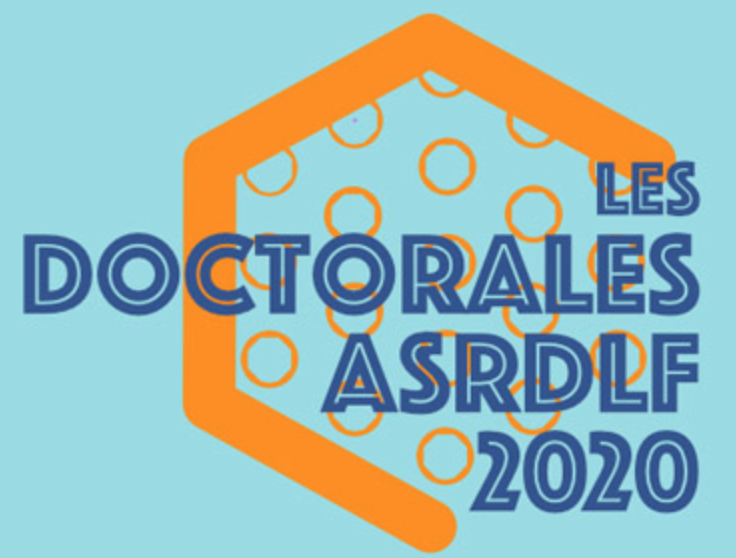 Rappel : cette fiche sera publiée dans un document remis aux membres des DoctoralesA déposer sur le site des Doctorales avant le 10 décembre 2019Nom et prénom		Email		Institution		Adresse, pays		Discipline 		Direc-teur-trice(s) de thèse 		Titre de la thèse 		Idée dominante : (à formuler de préférence sous forme de question) (entre 300 et 600 caractères espaces compris maximum)Problématiques essentielles (entre 1 000 minimum et 1 600 caractères espaces compris maximum):Méthodologies utilisées (entre 300 minimum et 600 caractères espaces compris maximum) : Terrain(s) d’étude : (100 caractères espaces compris maximum)Mots-clés (6 maximum) :Date de début de la thèse :Nous vous serions reconnaissants de bien vouloir préciser le(s) thème(s) sur le(s)quel(s) porte votre travail de thèse en les classant par ordre de pertinence décroissant. A titre indicatif, nous vous proposons une classification provisoire que nous enrichirons à partir de vos propositions.Acteurs sociaux et territoiresInnovation et développementActivités de service et territoiresMétropolisation et développement ruralAménagement et environnementMobilités et modes de vieAnalyse des dynamiques  urbaines Modélisation, systèmes d’information, et simulationAnalyse des dynamiques rurales et péri-urbaines Patrimoines naturels et culturelsDéveloppement régional et politiques publiquesPhénomènes migratoires et tendances démographiquesDéveloppement régional et PVDPolitique publique locale / Politique foncière et/ou de l’habitatEnvironnement et développement durableProjets territoriaux intégrésEspace et proximitéTemporalités de l’aménagementGouvernance territorialeTourisme, loisirs, sports et territoiresIndustries, entreprises et territoiresTransports, logistiqueInégalités socio-spatialesAutres. Précisez :Frontières et intégration européenne (session spéciale chaire Jean Monnet)Frontières et intégration européenne (session spéciale chaire Jean Monnet)Frontières et intégration européenne (session spéciale chaire Jean Monnet)